Итоговое занятии в группе комбинированного типа «Затейники» (воспитатель Сторожук И.В.).Результаты работы за год в области инклюзивного образования были продемонстрированы на итоговом занятии  в группе комбинированного типа «Затейники» (воспитатель Сторожук И.В.). Родители группы приняли в нем активное участие и были счастливы слышать ответы своих детей и видеть их участие в постановке сказки «Теремок». Глядя на старательную работу педагога и детей, понимаешь, что ежедневный кропотливый труд обязательно дает свои результаты. Занятие завершилось призывом педагога к сотрудничеству родителей и множественным «спасибо» в адрес педагогов и лично Сторожук Инне Витальевне. И мы-ваши коллеги- говорим Вам, Инна Витальевна, большое спасибо за ваш нелегкий труд!!!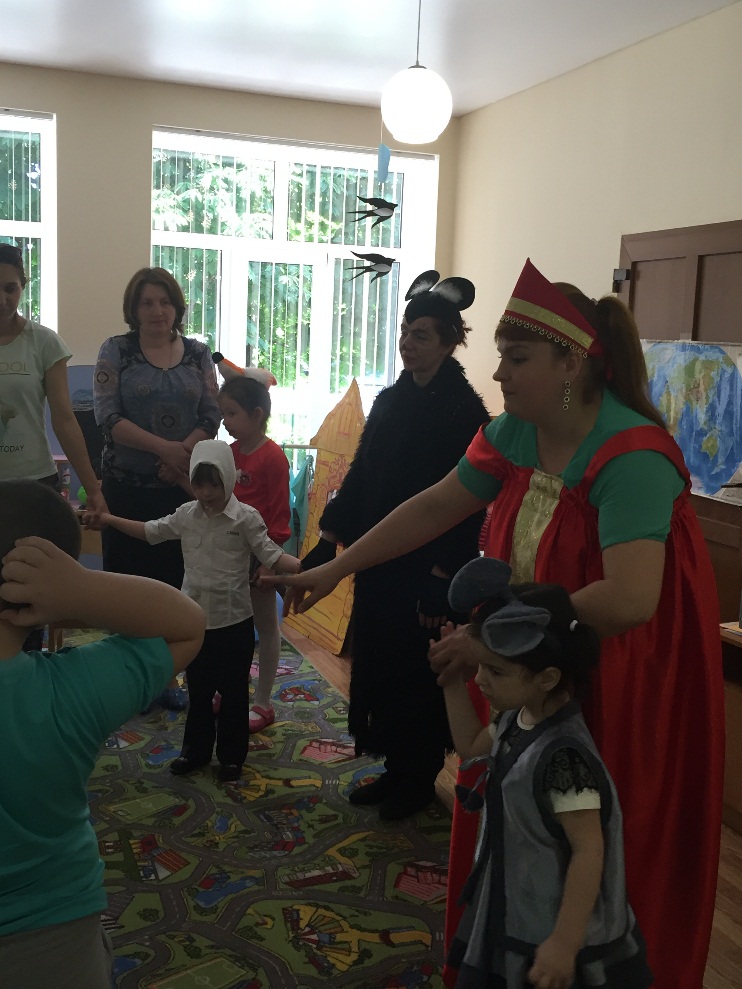 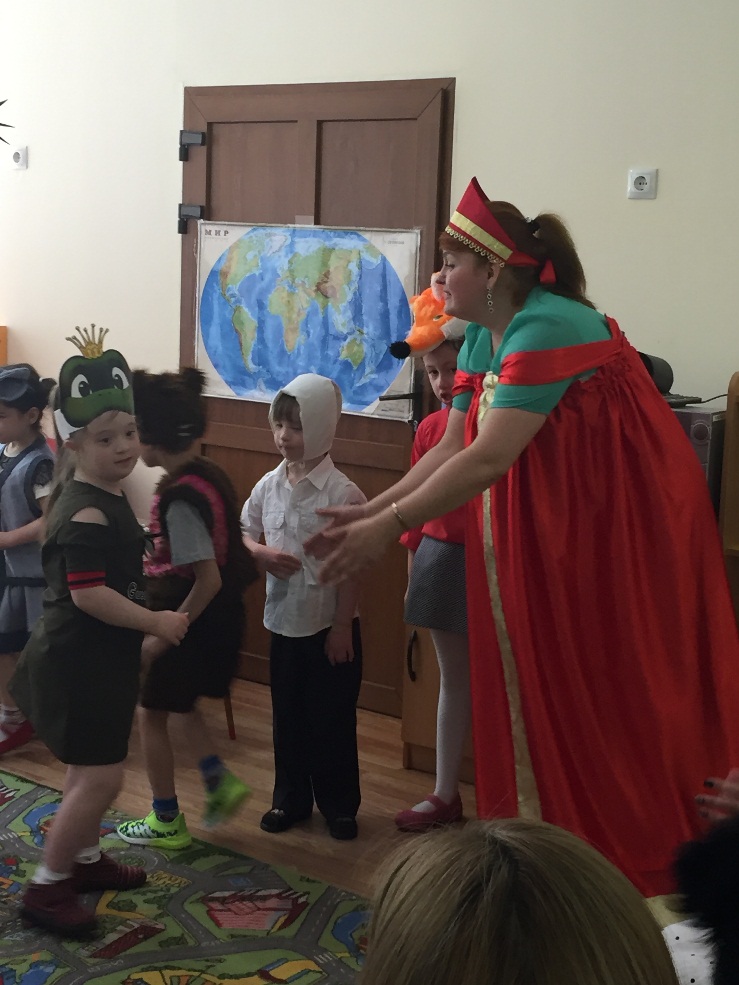 